Convenient QR Code Links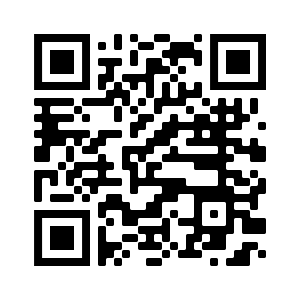 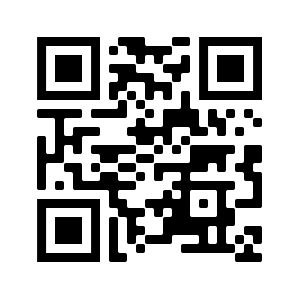 Edgar Miller Images website 			                   Instagram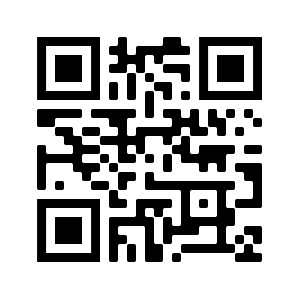 18% Gray CardSmartphone Tripod Adapter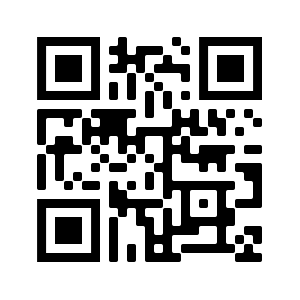 LED Light Kit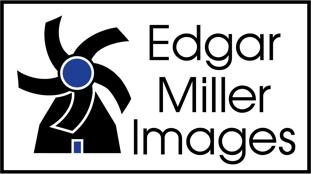 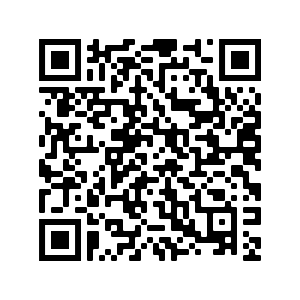 Photographing Your ArtTypes of ArtTwo DimensionalThree DimensionalTexturesRecognizing LightQualityDirectionIntensityColorEquipment NeededCamerasInterchangeable LensSmartphoneLens choicesLightingNaturalArtificialPlacement and QualityReflectorColor TemperaturePost ProcessingCroppingGeometric StraighteningSaving pixels